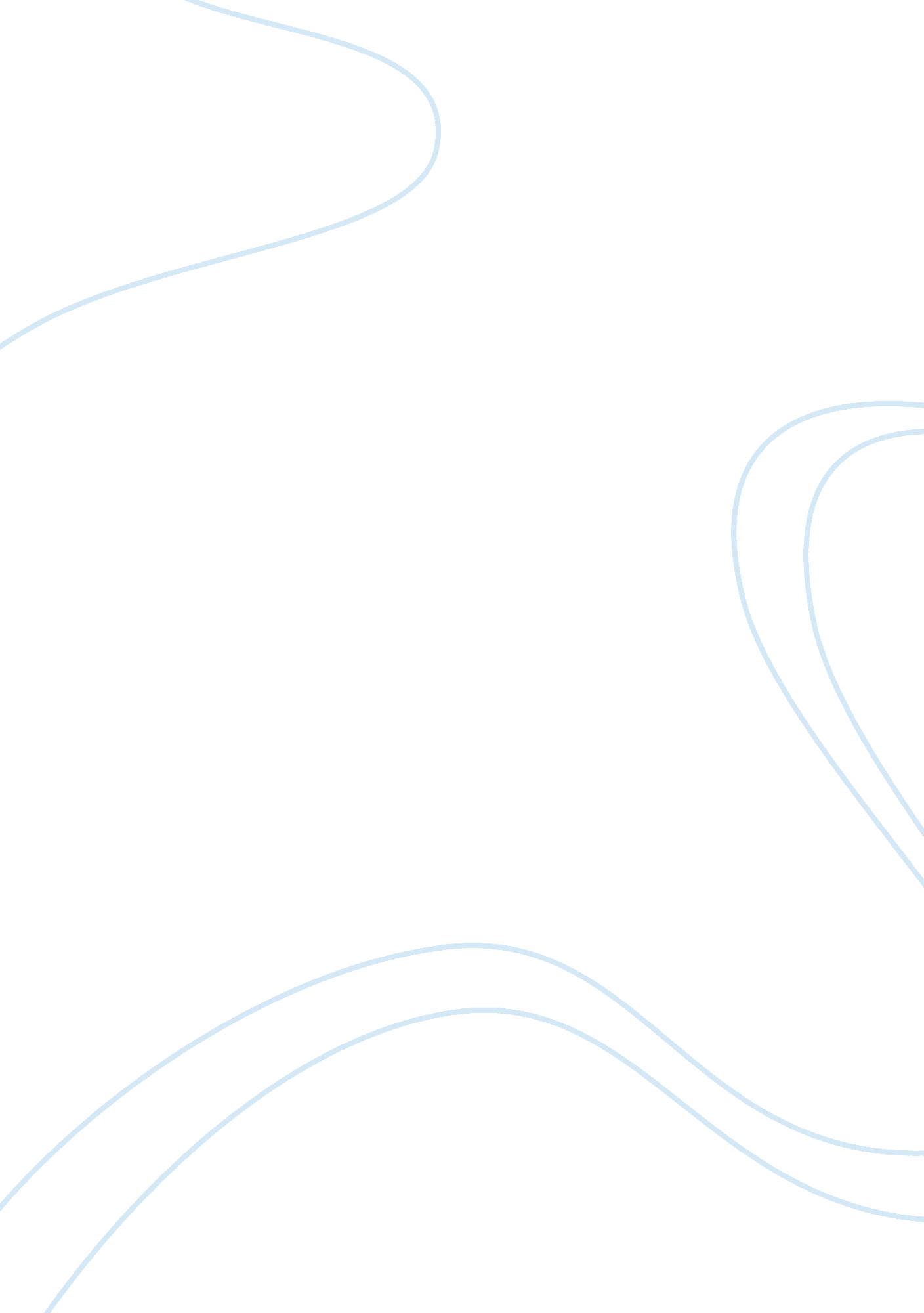 My dreamFamily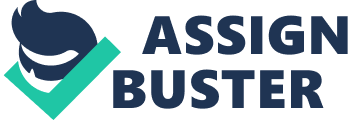 My Dream I feel like I have a different opinion of college than everyone else. For the most part, I am not excited to go away to college at all. I wish I could stay in high school forever because I enjoy it so much. My friends are the greatest and I don’t want to make new ones because some of my best friends I’ve known since first grade, and some others I’ve made throughout my four years at Andrean. But most importantly, I want to stay near my family (besides every teenager’s dream of getting away from his or her parents, which I have). However, I’m very close with many of my other family members that I would extremely miss like my cousins and my grandparents. I am also different in the essence that I do not believe that there is only one perfect college for someone and that “ he or she will just know that the college is the one for them. " Personally, I just don’t believe that’s true after visiting many colleges. Although there; s some that I haven’t liked, there have been many that I have. I think the dream college, at least for me, is determined by location, cost, and whether you have friends accompanying you there. I do not believe that one college will offer you a better life experience than another one based on other factors besides the ones I just listed. An example I can give of this is Purdue and IU. Although very different, I can find myself being equally happy at either one. This makes the decision of choosing between these two colleges very difficult for me. But if I had to choose a dream college, it would come down between Butler and IU Bloomington. My final decision would be Butler. I’m ignoring the price of the college, I’m ignoring the fact that it’s too far away from home for my personal preference, and I’m ignoring the fact that almost no one I know is going there. I graduated eighth-grade with twenty-nine kids in my class so coming to Andrean was a big leap. I’m terrified of the amount of people in college which is why I want to go to a small, private college, like Butler. The thought of all the freshman, not to mention students, at Purdue and IU is overwhelming. I think it’s easier to make friends with a smaller amount of people. Although I’m unsure about what I want to do when I’m older, I have it narrowed down to a list of things, my dream has always been to be a veterinarian. I love animals, especially dogs, and cannot stand the thought of dog abuse or even sick animals for that matter. So besides being a vet, I would also want to be an animal cop like the people on the television show ASPCA who seek out abused animals, rescue them, and find safe homes for them. That would make me the happiest person on the Earth. Although it doesn’t make that great of an income, I am absolutely sure I would be happy doing that. If that dream career doesn’t work out I have another dream career: being a doctor. My uncle and godfather is a doctor and he is like a second father to me. I look up to him a lot, not just because of how smart and wealthy he is, but because he is so personal with his patients, he truly cares about them, and gets to help people every day. I would enjoy this as well, as I love the feeling I get after helping people. With my doctorate degree, I would want to take yearly mission trips to Africa to offer my medical services to those in need. It has been a secret passion of mine to go on a mission trip for the past two years and I haven’t told anyone but my grandmother. I know my mother won’t approve and my father will say it’s risky, but I have my mind set on doing one. I hope I can accomplish this soon. I will talk about it more in the next paragraph. The schooling for being a vet or a doctor will involve very challenging courses and be super competitive. However, I am up for the challenge and my natural personality of being competitive will help me in striving to do my best. In college, I want to play intermural volleyball. Volleyball is probably my favorite sport to play and watch and I wish there was a mens team at Andrean. I was in a volleyball league and tournament over the summer and played in junior high, which is why I want to play in college. Another thing I want to do in college is take a semester off of school, most likely when I am in medical school, and go to Africa for a mission trip. They have semester long trips for medical students so they can utilize their skills to help others in need. These sounds like the coolest thing ever to me. Although this probably sounds super cheesy to anyone reading this, it’s actually what I want to do. I’ve been thinking about careers a lot for the past months, and I’m so confused. Although you’re supposed to pick a job you’ll enjoy, I believe you’re supposed to pick a job that will utilize your talents to help others. I just can’t imagine myself picking a job where I am not having a positive influence on other people’s lives, which is why I want to be a doctor. After college I hope to start practicing right away and my ideal job would be working for a Christian hospital that doesn’t perform abortions. In fact, I won’t work at a hospital that does. If my uncle hasn’t retired by the time I am out of college, I think it would be awesome to open up a family practice with him. However, I am not sure if they do that for D. O.’s or not. This is my dream way of carrying out my life. 